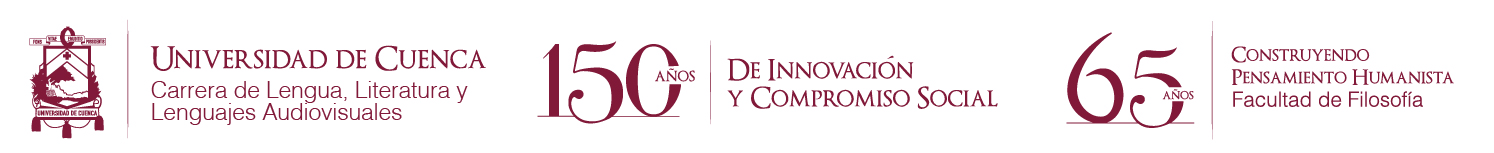 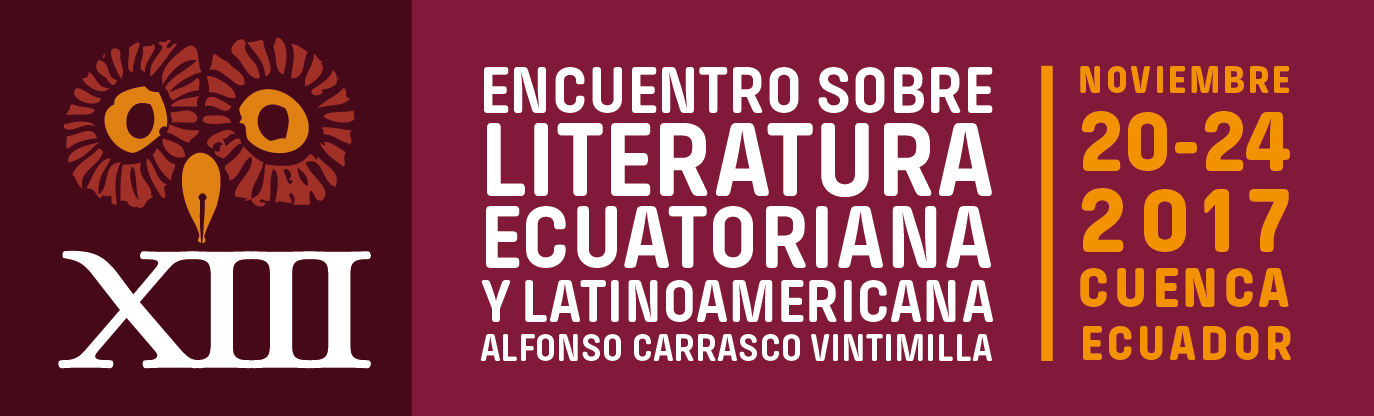 Literaturas de lo contemporáneo. Ecuador y América Latina: travesías y lecturasRESUMEN EJECUTIVONOMBRE DEL PONENTE:TÍTULO DE LA PONENCIAEJE TEMÁTICORESUMEN: (200 PALABRAS)BREVE CURRÍCULO:DOCUMENTO DE IDENTIFICACIÓN:DIRECCIÓN ELECTRÓNICA: 